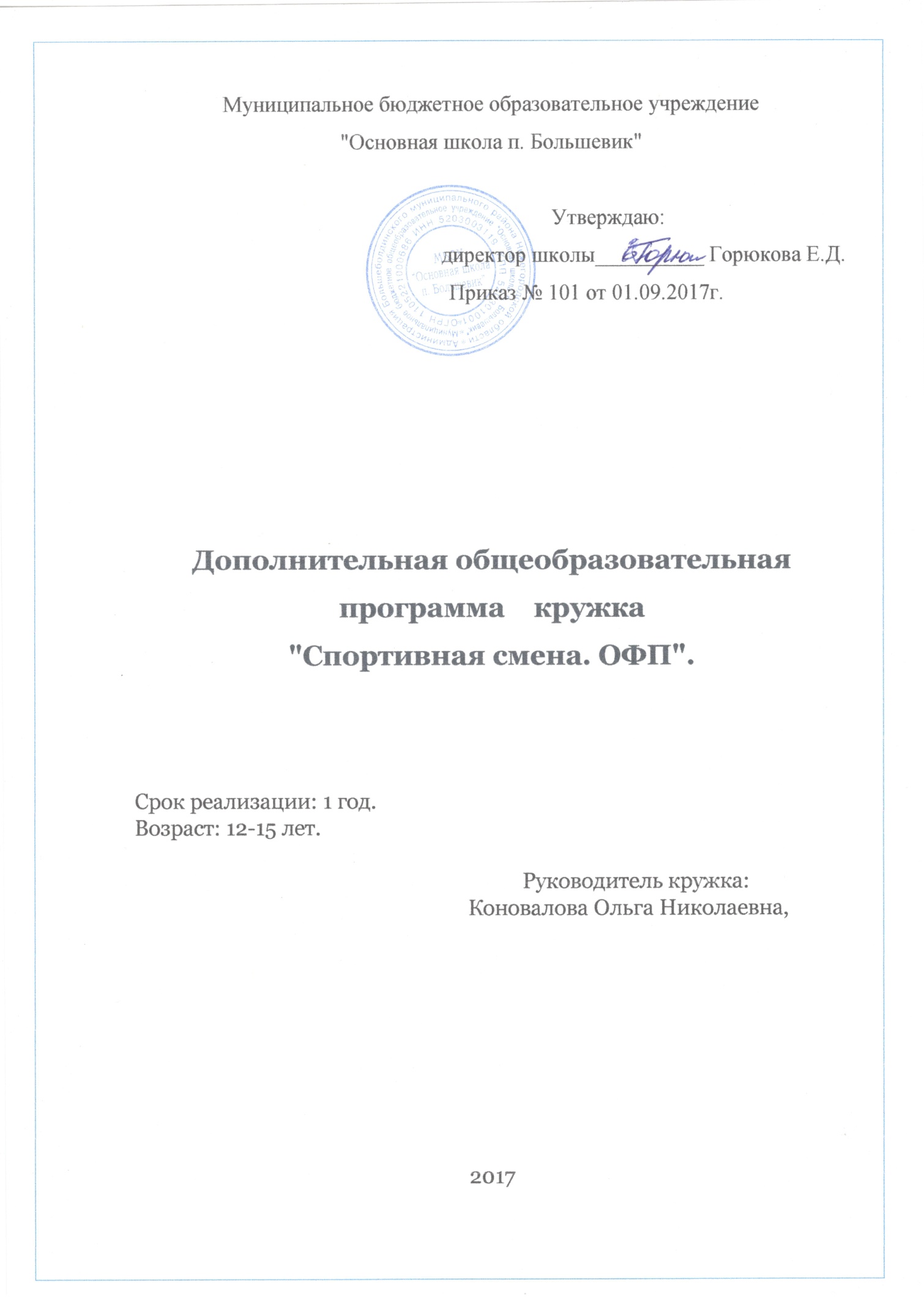 Список обучающихся.Алуев МаксимБалахнин ДенисГаланин КириллКостюков АртемКостюкова АлинаСлабко Анастасия                                                      Пояснительная_записка.
Данная программа разработана для занятий с учениками основной школы. Программа рассчитана на 1 час в неделю для обучающихся 6-9 классов (12-15 лет). Занятия в кружке общей физической подготовки являются хорошей  школой физической культуры.Заниматься в секции может каждый школьник, прошедший медицинский осмотр и   допущенный врачом к занятиям.Программа составлена на основе материала, который дети изучают на уроках физической культуры в школе, дополняя его с учетом интересов детей, в зависимости от пола, возраста, времени года и местных особенностей, к тем видам спорта, которые пользуются популярностью в повседневной жизни.Направленность образовательной программы по общей физической               подготовке – физкультурно-спортивная.Актуальность. В процессе изучения у учащихся формируется потребность в систематических занятиях физическими упражнениями, учащиеся приобщаются к ЗОЖ, приобретают привычку заниматься физическим трудом, умственная нагрузка компенсируется у них физической.  Педагогическая целесообразность образовательной программы по общей физической подготовке заключается в том, что занятия по ней дисциплинируют, воспитывают чувство коллективизма, волю, целеустремленность, являются хорошей школой движений. Проводятся с целью укрепления здоровья и закаливания занимающихся; достижения всестороннего развития, широкого овладения физической культурой; приобретения умения и навыков самостоятельно заниматься; развитие физических качеств: силы, быстроты, выносливости, ловкости; обучение разнообразным комплексам акробатических, гимнастических, легкоатлетических упражнений.  	Цель -  укрепление здоровья и закаливание занимающихся; развитие физических качеств: силы, быстроты, выносливости, ловкости; обучение разнообразным комплексам акробатических, гимнастических, лёгкоатлетических упражнений.

На занятиях в кружке ОФП решаются задачи:укрепление здоровья, улучшение осанки, профилактика плоскостопия; формирование элементарных знаний о личной гигиене, режиме дня, влиянии физических упражнений на состояние здоровья, работоспособность и развитие двигательных способностей; приобщение к самостоятельным занятиям физическими упражнениями, подвижными играми, использование их в свободное время на основе формирования интересов к определённым видам двигательной активности и выявления предрасположенности к тем или иным видам спорта;воспитание дисциплинированности, доброжелательного отношения к товарищам, честности, отзывчивости, смелости во время выполнения физических упражнений, содействие развитию психических процессов (представления, памяти, мышления и др.) в ходе двигательной деятельности. 
Основной формой работы на кружке ОФП является групповое учебно-тренировочное занятие по расписанию. 
Программа кружка общей физической подготовки составлена на основе материала, который дети изучают на уроках физической культуры в общеобразовательной школе, дополняя его с учётом интересов детей (в зависимости от возраста, пола, времени года и местных особенностей) к тем видам спорта, которые пользуются популярностью в повседневной жизни. Спортивные сооружения для занятий кружка следующие: спортивная площадка, для занятий лёгкой атлетикой, футбольное поле, спортивный зал для занятий в ненастную погоду. Необходимые подсобные помещения: классы для теоретических занятий, комната для хранения спортивного инвентаря. 

Программа составлена из отдельных самостоятельных разделов двигательной деятельности, отличной друг от друга по характеру и объёму. При планировании занятий учитываются индивидуальные особенности кружковцев.

Руководитель кружка систематически оценивает реакцию учащихся на предлагаемую нагрузку, следит за самочувствием кружковцев, во время замечает признаки утомления и предупреждает перенапряжение, а также в ходе занятий сформируются у учащихся необходимые умения и навыки по отношению к спортивной одежде, обуви, режиму дня и питанию юного спортсмена, по технике безопасности и самоконтролю за состоянием здоровья.

Для каждой возрастной группы занимающихся программой предусматриваются теоретические, практические занятия, выполнение контрольных нормативов, участие в соревнованиях.

Основные задачи теоретических занятий дать необходимые знания о самоконтроле, о гигиене, о технике безопасности, о первой медицинской помощи при травмах, о правилах и организации проведения соревнований, об инвентаре, о правилах поведения на спортивных сооружениях.

При подборе средств и методов практических занятий руководитель имеет в виду, что каждое занятие должно быть интересным и увлекательным, поэтому использует для этой цели комплексные занятия, в содержание включаются упражнения из разных видов спорта (лёгкая атлетика, гимнастика, спортивные игры или подвижные игры и т.д.).

Упражнения подбираются в соответствии с учебными, воспитательными и оздоровительными целями занятия.
     Каждое практическое занятие должно состоять из трёх частей: 
- подготовительной, куда включаются спортивные упражнения на внимание, ходьба, бег, общеразвивающие упражнения (без предметов, с предметами, в парах и т.д.); 
- основной, в которой выполняются упражнения в лазанье, равновесии, преодолении препятствий, упражнения из разделов гимнастики, лёгкой атлетики, лыжной подготовки, проводятся подвижные и спортивные игры; 
- заключительной, включающей ходьбу, бег в медленном темпе, спокойные игры, в конце заключительной части подводятся итоги занятия и объявляются домашние задания.
Учебно-тренировочный цикл по каждому разделу программы завершается контрольными испытаниями по теории и практике пройденного материала. Контрольные нормативы составляются руководителем кружка на основе требований уровня физической подготовленности учащихся. 
Спортивные соревнования в кружке следует проводить систематически с приглашением родителей. 
 Планируемые результаты обучающихся:

Учащиеся будут знать:- особенности зарождения физической культуры, историю Олимпийских игр; 
- общие и индивидуальные основы личной гигиены,  правила использования закаливающих процедур, профилактики нарушений осанки и поддерживания достойного внешнего вида;
- причины травматизма на занятиях физической культурой и правила его предупреждения.

Учащиеся будут уметь:
-составлять и правильно выполнять комплексы утренней гимнастики и комплексы физических упражнений на развитие координации, гибкости, силы, на формирование правильной осанки; 
-организовывать и проводить самостоятельные занятия;
-уметь взаимодействовать с одноклассниками и сверстниками в процессе занятий физической культурой.                                                    Содержание программы          1.1. Спортивные игры - ознакомление с техникой игры в баскетбол, футбол.  Двусторонние игры по упрощенным правилам. Изучение правил игры, судейство. Вопросы тактики. Двусторонние игры.            1.2.  Подвижные игры - одно из самых любимых и полезных занятий детей. В их основе лежат физические упражнения, движения, в ходе выполнения которых участники преодолевают ряд препятствий, стремятся достигнуть определенной, заранее поставленной цели. Содержание игр обогащает представление и активизирует наблюдательность, мышление и внимание, развивает память, сообразительность и воображение. Преодоление препятствий укрепляет силу воли, воспитывает выдержку, решительность, настойчивость в достижении цели, веру в свои силы.           1.3. Лыжная подготовка- обучение технике ходьбы на лыжах различными способами, повороты, способы подъема в гору, спуски в различных стойках, способы торможения.           1.4 Легкая атлетика. Понятие «Низкий старт», разновидности ходьбы, медленный бег до 8 мин, челночный бег, бег на короткие,  средние  дистанции и кросс, эстафетный бег по кругу и встречная эстафета, прыжок в высоту способом «перешагивание»,метание мяча в цель из различных исходных положений и на дальность,самоконтроль при физических занятиях.            1.5. Общеразвивающие упражнения должны включаться в каждое занятие с целью укрепления костно- связочного аппарата, развития мышц, подвижности в суставах и координации движений, улучшения сердечно- сосудистой системы и органов дыхания.                  Общеразвивающие упражнения выполняются на месте и в движении, без предметов и с предметами, на гимнастических снарядах, индивидуально или с партнером.                 Объем и дозировка общеразвивающих физических упражнений определяются в зависимости от уровня физического развития занимающихся, задач занятия и периода тренировки.                  Упражнения на ловкость, гибкость, силу, быстроту, точность, координацию и внимание проводятся из различных исходных положений рук и ног, усложняются дополнительными движениями отдельных частей тела и отягощениямиТребования к знаниям и умениям учащихся,критерии оценки.	Для определения уровня физической подготовленности занимающихся используются тесты-упражнения; для каждой возрастной группы определены свои нормативы, которые являются критериями оценки эффективности подготовки юных спортсменов. Контроль за физической подготовленностью учащихся проводится 2 раза в учебном году: в сентябре и в мае. Результаты оцениваются по специальным таблицам (отдельно для девочек и мальчиков). Контрольные нормативыУЧЕБНО-ТЕМАТИЧЕСКИЙ  ПЛАНКАЛЕНДАРНО – ТЕМАТИЧЕСКОЕ ПЛАНИРОВАНИЕЛитература1. А. Н. Каинов "Организация работы спортивных секций в школе"- Волгоград,     	изд-во "Учитель", 2014г.2. Спортивные кружки и секции-М.  Просвещение,1986г.3. Настольная книга учителя физической культуры- Волгоград, изд-во «Учитель»,2012г.4. Учебник « Физическая культура. 5-7 классы.»  М.Я. Виленский, 2015 г.5. Учебник «Физическая культура. 8-9 классы.  В.И. Лях, А.А. Зданевич ;     под общ. ред.                 В.И. Ляха. 2012г.Год обученияБег  (с)Бег  (с)Прыжки в длину с места (см)Прыжки в длину с места (см)Челночный бег 3*10 (с)Челночный бег 3*10 (с)Подтяги-вание из виса (м-кол-во раз, д-сек)Подтяги-вание из виса (м-кол-во раз, д-сек)Наклоны вперед сидя на полу (см)Наклоны вперед сидя на полу (см)Шестими-нутный  бегШестими-нутный  бегГод обучениямдмдмдмдмдмдНП-15,15,61651559,19,75148121150950№ п/п Наименование темыКоличество часовКоличество часовКоличество часов№ п/п Наименование темыВсего Теоретические занятия Практические занятия Вводное занятие.11-Ознакомление с правилами соревнований. В ходе занятий (10-15 мин.)-Техника безопасности во время занятий ОФП.0,5-Гигиена спортсмена и закаливание0,5-Лёгкая атлетика12-10Лыжный спорт6-6Спортивные игры14-13Контрольные упражнения и спортивные соревнования.Согласно плану спортивных мероприятий.Согласно плану спортивных мероприятий.Согласно плану спортивных мероприятий.ИТОГО34232Дата№ п/п                                          Тема занятий1.Вводное занятие. Лёгкая атлетикаЛёгкая атлетикаЛёгкая атлетика2.Инструктаж по ТБ во время занятий ОФП. Бег на короткие дистанции.3.Гигиена спортсмена и закаливание. Бег на короткие дистанции.4.Стартовый разбег по сигналу и самостоятельно, на прямой и на повороте.5.Ускорения; бег по повороту; финиш.6.Бег на время на дистанции 30. 60м. 7.Бег на время на дистанции 100м. 8.Соревнования по бегу.БаскетболБаскетболБаскетбол9.Перемещения и остановки. Учебная игра.10.Ловля и передача мяча. Учебная игра.11.Перемещения и остановки. Ловля и передача мяча. 12.Броски мяча в кольцо.13 Броски мяча в кольцо. Овладение мячом и противодействия.14.Овладение мячом и противодействия.15.Учебно-тренировочная игра. Соревнования.ВолейболВолейболВолейбол16.Приём мяча. Передача мяча.17.Приём мяча. Передача мяча.18.Подача мяча.19.Подача мяча.20.Нападающий удар. Блокирование мяча. 21.Нападающий удар. Блокирование мяча.22.Учебно-тренировочная игра. Соревнования.Лыжная подготовкаЛыжная подготовкаЛыжная подготовка23.Классические лыжные ходы.24.Классические лыжные ходы.25.Коньковые  лыжные ходы.26.Подъёмы и спуски с горы. Повороты на лыжах.27.Торможение на лыжах. Повороты на лыжах..28Дистанция до 3км.Лёгкая атлетикаЛёгкая атлетикаЛёгкая атлетика29.Прыжки в высоту с разбега способом «перешагивание»30.Прыжки в высоту с разбега способом «перешагивание»31.Прыжки в высоту с разбега способом «перешагивание»32.Бег по пересечённой местности.33.Бег по пересечённой местности.34.Тестирование.